Edle Rahmen für moderne Technologie: D-Antik von Schneider ElectricNeue Rahmenmodelle für das Schalterprogramm System Design aus dem Hause Merten D-Antik passt zu gehobenem Wohnambiente mit historischem Flair.Ratingen, 27. April 2022 – Der Tech-Konzern Schneider Electric stellt D-Antik vor: Das neue Rahmendesign verbindet den exklusiven Stil der bekannten und bewährten Merten Antik-Serie mit der Funktionsvielfalt der Einsätze von System Design. Für die Integration moderner und innovativer Gebäudetechnik in elegante Interieurs gibt es damit den passenden Rahmen.  Das neue Rahmendesign aus dem Hause Merten überzeugt nicht nur durch eine außergewöhnliche Optik, sondern auch durch umfangreiche Funktionsmöglichkeiten – und setzt ganz nebenbei die Elektroinstallation gekonnt in Szene. D-Antik eignet sich besonders für Wohnambiente mit historischem Charakter, stilvoll eingerichtete Wohnungen, gehobene Eigenheime oder Hotels. Ohne optischen Stilbruch bildet das Rahmendesign das Pendant zu edlen Stoffen, erlesener Dekoration und Mobiliar mit Geschichte. Passend dazu ist D-Antik in hochwertigen Materialien und verschiedenen Farben erhältlich: Ganz klassisch in Lotosweiß hält sich der Schalter dezent im Hintergrund. Aus Echtmetall in Moccametallic gefertigt, verkörpert D-Antik edle Eleganz. Opulenz mit Wow-Charakter verspricht das Modell mit 24 Karat Goldveredelung.Weit mehr als ein dekorativer RahmenAlle neuen Rahmenmodelle, von 2-fach bis 5-fach, kommen ohne einen Mittelsteg aus und bieten damit die größtmögliche Bedienfläche. Als Teil von System Design lässt sich D-Antik mit den vielseitigen Einsätzen des Schalterprogramms flexibel kombinieren – von der konventionellen Elektroinstallation mit Schalterwippen, Dimmern, Temperaturreglern und Zeitschaltuhren über Smart Home-Lösungen mit Wiser und USB-Steckdosen bis hin zu Komponenten der KNX-Gebäudetechnik. Das neue Rahmendesign D-Antik stellt damit die volle Funktionsvielfalt eines modernen und flexiblen Schalterprogramms zur Verfügung und ist zugleich wie geschaffen für individuelle Raumkonzepte gehobener Wohnhäuser und Hotels. Weitere Informationen zu den neuen D-Antik Rahmen unter: https://www.merten.de/d-antik.Impact Company Schneider ElectricNachhaltigkeit ist bei Schneider Electric fest in der Unternehmens-DNA verankert. Seit mehr als 15 Jahren leistet das Unternehmen mit innovativen Lösungen seinen Beitrag zu einer wirtschaftlich und sozial verträglichen Klimawende. Schneider Electric versteht sich in diesem Sinne als Impact Company, die ihre Kunden und Partner zu einem nachhaltig erfolgreichen Wirtschaften befähigt. Gleichzeitig geht es auch um das Eintreten für Werte: Unternehmenskultur und Ecosystem sind eng an modernen ESG-Kriterien orientiert. Schneider Electric wurde 2021 mit dem unabhängigen Deutschen Nachhaltigkeitspreis ausgezeichnet und mehrfach von Corporate Knights zu einem der nachhaltigsten Unternehmen der Welt gekürt.Über Schneider ElectricWir von Schneider Electric möchten die optimale Nutzung von Energie und Ressourcen für alle ermöglichen und damit den Weg zu Fortschritt und Nachhaltigkeit ebnen. Wir nennen das Life Is On.Wir sind Ihr digitaler Partner für Nachhaltigkeit und Effizienz.Wir fördern die digitale Transformation durch die Integration weltweit führender Prozess- und Energietechnologien, durch die Vernetzung von Produkten mit der Cloud, durch Steuerungskomponenten sowie mit Software und Services über den gesamten Lebenszyklus hinweg. So ermöglichen wir ein integriertes Management für private Wohnhäuser, Gewerbegebäude, Rechenzentren, Infrastruktur und Industrien.Die tiefe Verankerung in den weltweiten lokalen Märkten macht uns zu einem nachhaltigen globalen Unternehmen. Wir setzen uns für offene Standards und für offene partnerschaftliche Eco-Systeme ein, die sich mit unserer richtungsweisenden Aufgabe und unseren Werten Inklusion und Empowerment identifizieren. www.se.com/de  Folgen Sie uns auf:      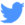 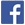 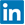 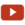 Entdecken Sie die neuesten Ansätze und Erkenntnisse zum Thema NachhaltigkeitHashtags: #SchneiderElectric #LifeIsOn #InnovationAtEveryLevel #EcoStruxure